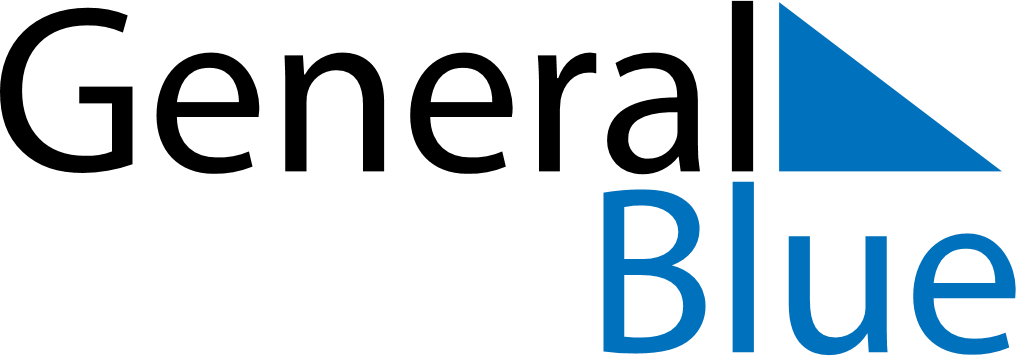 June 2024June 2024June 2024June 2024June 2024June 2024June 2024Tha Khanon, Surat Thani, ThailandTha Khanon, Surat Thani, ThailandTha Khanon, Surat Thani, ThailandTha Khanon, Surat Thani, ThailandTha Khanon, Surat Thani, ThailandTha Khanon, Surat Thani, ThailandTha Khanon, Surat Thani, ThailandSundayMondayMondayTuesdayWednesdayThursdayFridaySaturday1Sunrise: 6:03 AMSunset: 6:40 PMDaylight: 12 hours and 36 minutes.23345678Sunrise: 6:03 AMSunset: 6:40 PMDaylight: 12 hours and 37 minutes.Sunrise: 6:03 AMSunset: 6:41 PMDaylight: 12 hours and 37 minutes.Sunrise: 6:03 AMSunset: 6:41 PMDaylight: 12 hours and 37 minutes.Sunrise: 6:03 AMSunset: 6:41 PMDaylight: 12 hours and 37 minutes.Sunrise: 6:03 AMSunset: 6:41 PMDaylight: 12 hours and 37 minutes.Sunrise: 6:03 AMSunset: 6:41 PMDaylight: 12 hours and 37 minutes.Sunrise: 6:04 AMSunset: 6:42 PMDaylight: 12 hours and 37 minutes.Sunrise: 6:04 AMSunset: 6:42 PMDaylight: 12 hours and 38 minutes.910101112131415Sunrise: 6:04 AMSunset: 6:42 PMDaylight: 12 hours and 38 minutes.Sunrise: 6:04 AMSunset: 6:42 PMDaylight: 12 hours and 38 minutes.Sunrise: 6:04 AMSunset: 6:42 PMDaylight: 12 hours and 38 minutes.Sunrise: 6:04 AMSunset: 6:43 PMDaylight: 12 hours and 38 minutes.Sunrise: 6:04 AMSunset: 6:43 PMDaylight: 12 hours and 38 minutes.Sunrise: 6:04 AMSunset: 6:43 PMDaylight: 12 hours and 38 minutes.Sunrise: 6:05 AMSunset: 6:43 PMDaylight: 12 hours and 38 minutes.Sunrise: 6:05 AMSunset: 6:44 PMDaylight: 12 hours and 38 minutes.1617171819202122Sunrise: 6:05 AMSunset: 6:44 PMDaylight: 12 hours and 38 minutes.Sunrise: 6:05 AMSunset: 6:44 PMDaylight: 12 hours and 38 minutes.Sunrise: 6:05 AMSunset: 6:44 PMDaylight: 12 hours and 38 minutes.Sunrise: 6:05 AMSunset: 6:44 PMDaylight: 12 hours and 38 minutes.Sunrise: 6:06 AMSunset: 6:45 PMDaylight: 12 hours and 38 minutes.Sunrise: 6:06 AMSunset: 6:45 PMDaylight: 12 hours and 38 minutes.Sunrise: 6:06 AMSunset: 6:45 PMDaylight: 12 hours and 38 minutes.Sunrise: 6:06 AMSunset: 6:45 PMDaylight: 12 hours and 38 minutes.2324242526272829Sunrise: 6:06 AMSunset: 6:45 PMDaylight: 12 hours and 38 minutes.Sunrise: 6:07 AMSunset: 6:46 PMDaylight: 12 hours and 38 minutes.Sunrise: 6:07 AMSunset: 6:46 PMDaylight: 12 hours and 38 minutes.Sunrise: 6:07 AMSunset: 6:46 PMDaylight: 12 hours and 38 minutes.Sunrise: 6:07 AMSunset: 6:46 PMDaylight: 12 hours and 38 minutes.Sunrise: 6:07 AMSunset: 6:46 PMDaylight: 12 hours and 38 minutes.Sunrise: 6:08 AMSunset: 6:46 PMDaylight: 12 hours and 38 minutes.Sunrise: 6:08 AMSunset: 6:47 PMDaylight: 12 hours and 38 minutes.30Sunrise: 6:08 AMSunset: 6:47 PMDaylight: 12 hours and 38 minutes.